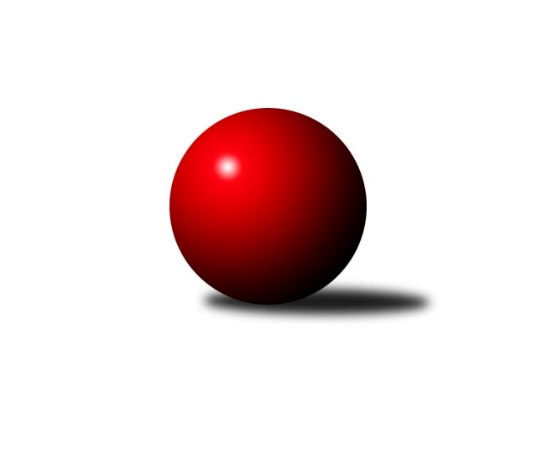 Č.14Ročník 2012/2013	2.2.2013Nejlepšího výkonu v tomto kole: 3300 dosáhlo družstvo: KK Konstruktiva Praha  B3.KLM A 2012/2013Výsledky 14. kolaSouhrnný přehled výsledků:KK Konstruktiva Praha  B	- SKK Karlovy Vary 	6:2	3300:3186	15.0:9.0	2.2.Vltavan Loučovice 	- SKK Rokycany B	3:5	3278:3286	11.0:13.0	2.2.TJ Sokol Kdyně 	- TJ Kovohutě Příbram 	4.5:3.5	3188:3154	11.0:13.0	2.2.TJ Jiskra Hazlov 	- TJ Blatná 	2.5:5.5	3193:3232	11.0:13.0	2.2.TJ Sokol Spořice 	- TJ VTŽ Chomutov 	6.5:1.5	3280:3188	14.5:9.5	2.2.TJ Slovan Karlovy Vary 	- CB Dobřany 	5:3	3275:3238	12.5:11.5	2.2.Tabulka družstev:	1.	Vltavan Loučovice	14	11	1	2	75.0 : 37.0 	195.0 : 141.0 	 3235	23	2.	TJ Sokol Spořice	14	10	0	4	65.5 : 46.5 	173.5 : 162.5 	 3202	20	3.	TJ Kovohutě Příbram	14	9	0	5	66.0 : 46.0 	170.5 : 165.5 	 3200	18	4.	SKK Rokycany B	14	9	0	5	59.0 : 53.0 	168.0 : 168.0 	 3223	18	5.	TJ Jiskra Hazlov	14	8	1	5	63.5 : 48.5 	170.5 : 165.5 	 3173	17	6.	SKK Karlovy Vary	14	7	0	7	60.0 : 52.0 	178.5 : 157.5 	 3202	14	7.	TJ Slovan Karlovy Vary	14	7	0	7	53.5 : 58.5 	161.0 : 175.0 	 3170	14	8.	TJ Blatná	14	6	0	8	47.0 : 65.0 	164.5 : 171.5 	 3169	12	9.	TJ VTŽ Chomutov	14	5	0	9	50.5 : 61.5 	161.5 : 174.5 	 3169	10	10.	KK Konstruktiva Praha  B	14	5	0	9	50.0 : 62.0 	166.0 : 170.0 	 3135	10	11.	TJ Sokol Kdyně	14	4	0	10	45.0 : 67.0 	152.5 : 183.5 	 3121	8	12.	CB Dobřany	14	2	0	12	37.0 : 75.0 	154.5 : 181.5 	 3156	4Podrobné výsledky kola:	 KK Konstruktiva Praha  B	3300	6:2	3186	SKK Karlovy Vary 	Jakub Hlava	122 	 144 	 148 	126	540 	 2:2 	 559 	 152	135 	 151	121	Pavel Boháč	Jan Králík	128 	 133 	 148 	123	532 	 3:1 	 505 	 119	111 	 144	131	Jiří Gabriško	Karel Hybš	150 	 145 	 143 	118	556 	 3:1 	 475 	 116	117 	 120	122	Lubomír Martinek	Pavel Wohlmuth	133 	 120 	 134 	150	537 	 1:3 	 554 	 143	128 	 152	131	Václav Krysl	Jaroslav st. Pleticha st.	151 	 145 	 141 	147	584 	 4:0 	 555 	 142	141 	 132	140	Jan Vank	Jiří Makovička	119 	 149 	 144 	139	551 	 2:2 	 538 	 126	131 	 132	149	Petr Čolákrozhodčí: Nejlepší výkon utkání: 584 - Jaroslav st. Pleticha st.	 Vltavan Loučovice 	3278	3:5	3286	SKK Rokycany B	Radek Šlouf *1	125 	 107 	 119 	129	480 	 0:4 	 578 	 141	157 	 139	141	Štěpán Šreiber	Josef Gondek	142 	 154 	 137 	145	578 	 3:1 	 558 	 138	127 	 155	138	Michal Wohlmuth	Libor Dušek	148 	 141 	 141 	116	546 	 3:1 	 475 	 96	133 	 124	122	Bedřich Varmuža	Martin Jirkal	132 	 129 	 139 	123	523 	 2:2 	 545 	 127	144 	 129	145	Václav Fűrst	Josef Sysel	160 	 139 	 143 	139	581 	 2:2 	 557 	 149	147 	 118	143	Petr Fara	Miroslav Šuba	146 	 145 	 135 	144	570 	 1:3 	 573 	 133	153 	 141	146	Martin Prokůpekrozhodčí: střídání: *1 od 61. hodu Jaroslav SuchánekNejlepší výkon utkání: 581 - Josef Sysel	 TJ Sokol Kdyně 	3188	4.5:3.5	3154	TJ Kovohutě Příbram 	Václav Kuželík ml.	144 	 171 	 123 	138	576 	 3:1 	 492 	 128	113 	 127	124	Luboš Řezáč	Jan Lommer	149 	 153 	 127 	122	551 	 1:3 	 568 	 154	143 	 135	136	Petr Polák	Jiří Benda st.	112 	 126 	 117 	106	461 	 0:4 	 518 	 149	128 	 125	116	Jaroslav Roj	Jiří Zenefels	132 	 137 	 132 	148	549 	 3:1 	 514 	 127	147 	 119	121	Václav Pinc	David Machálek	135 	 127 	 122 	138	522 	 2:2 	 522 	 126	129 	 159	108	Tomáš Číž	Jindřich Dvořák	126 	 120 	 145 	138	529 	 2:2 	 540 	 147	129 	 135	129	Oldřich Hendlrozhodčí: Nejlepší výkon utkání: 576 - Václav Kuželík ml.	 TJ Jiskra Hazlov 	3193	2.5:5.5	3232	TJ Blatná 	Miroslav Knespl	151 	 130 	 133 	134	548 	 3:1 	 518 	 133	142 	 123	120	Miloš Rozhoń	Petr Haken	131 	 132 	 155 	134	552 	 1:3 	 555 	 141	135 	 140	139	Luboš Lis	Petr Hájek	113 	 123 	 123 	124	483 	 0:4 	 548 	 128	141 	 148	131	Jiří Vokurka	Michael Wittwar	133 	 144 	 150 	130	557 	 4:0 	 511 	 119	135 	 130	127	Jan Kobliha	Vladimír Veselý st.	136 	 121 	 124 	143	524 	 1:3 	 571 	 154	144 	 132	141	Evžen Cígl	Ota Maršát st.	116 	 143 	 146 	124	529 	 2:2 	 529 	 135	126 	 125	143	Jiří Vaňatarozhodčí: Nejlepší výkon utkání: 571 - Evžen Cígl	 TJ Sokol Spořice 	3280	6.5:1.5	3188	TJ VTŽ Chomutov 	Oldřich ml. Lukšík ml.	127 	 143 	 121 	143	534 	 2.5:1.5 	 487 	 132	109 	 121	125	Stanislav Rada	Martin Beran	141 	 132 	 128 	143	544 	 2:2 	 544 	 132	138 	 145	129	Filip Prokeš	Jan Hák	141 	 141 	 143 	123	548 	 2:2 	 579 	 131	155 	 130	163	Zbyněk Vytiska	František Dobiáš	154 	 132 	 162 	111	559 	 2:2 	 548 	 129	133 	 150	136	Vratislav Vlček	Oldřich st. Lukšík st.	126 	 134 	 147 	138	545 	 3:1 	 514 	 123	123 	 152	116	Robert st. Suchomel st.	Oldřich Fadrhons	129 	 137 	 148 	136	550 	 3:1 	 516 	 127	136 	 116	137	Stanislav st. Šmíd st.rozhodčí: Nejlepší výkon utkání: 579 - Zbyněk Vytiska	 TJ Slovan Karlovy Vary 	3275	5:3	3238	CB Dobřany 	František Průša	142 	 133 	 135 	150	560 	 4:0 	 514 	 127	132 	 127	128	Radek Kneř	Pavel Staša	133 	 130 	 131 	137	531 	 2:2 	 545 	 125	143 	 149	128	Jan Koubský	Johannes Luster	138 	 125 	 138 	119	520 	 1:3 	 536 	 152	135 	 122	127	Michal Šnebereger	Jiří Hojsák	108 	 130 	 122 	160	520 	 1:3 	 557 	 140	116 	 136	165	Pavel Sloup	Václav Hlaváč st.	165 	 149 	 119 	144	577 	 2:2 	 553 	 123	138 	 133	159	Martin Provazník	Tomáš Pavlík	134 	 142 	 148 	143	567 	 2.5:1.5 	 533 	 120	142 	 125	146	Josef ml. Fišer ml.rozhodčí: Nejlepší výkon utkání: 577 - Václav Hlaváč st.Pořadí jednotlivců:	jméno hráče	družstvo	celkem	plné	dorážka	chyby	poměr kuž.	Maximum	1.	Josef Sysel 	Vltavan Loučovice 	571.73	368.0	203.8	1.5	7/8	(657)	2.	Ladislav ml. Urban 	SKK Karlovy Vary 	563.60	368.9	194.7	2.0	6/7	(608)	3.	Miroslav Šuba 	Vltavan Loučovice 	555.79	372.0	183.8	4.3	8/8	(578)	4.	Václav Fűrst 	SKK Rokycany B	554.55	369.9	184.6	3.9	8/8	(591)	5.	Tomáš Pavlík 	TJ Slovan Karlovy Vary 	552.20	365.8	186.4	2.7	8/8	(591)	6.	Oldřich Hendl 	TJ Kovohutě Příbram 	551.45	363.8	187.7	2.8	8/8	(572)	7.	Evžen Cígl 	TJ Blatná 	550.33	358.2	192.2	1.5	6/8	(572)	8.	Jaroslav Roj 	TJ Kovohutě Příbram 	547.57	353.9	193.7	2.0	7/8	(586)	9.	Michal Wohlmuth 	SKK Rokycany B	547.45	359.6	187.8	4.6	8/8	(582)	10.	Jan Vank 	SKK Karlovy Vary 	545.56	361.7	183.8	3.1	6/7	(587)	11.	Radek Šlouf 	Vltavan Loučovice 	544.67	353.1	191.5	3.2	7/8	(572)	12.	Oldřich ml. Lukšík  ml.	TJ Sokol Spořice 	544.00	359.2	184.8	3.5	8/8	(596)	13.	Martin Prokůpek 	SKK Rokycany B	542.25	368.9	173.3	4.6	8/8	(586)	14.	František Dobiáš 	TJ Sokol Spořice 	541.43	371.7	169.8	5.9	8/8	(571)	15.	Stanislav Novák 	TJ Jiskra Hazlov 	541.00	358.2	182.8	3.1	6/8	(584)	16.	Václav Hlaváč  st.	TJ Slovan Karlovy Vary 	540.59	354.2	186.4	3.8	8/8	(587)	17.	Martin Beran 	TJ Sokol Spořice 	539.33	359.3	180.0	4.2	7/8	(600)	18.	Petr Čolák 	SKK Karlovy Vary 	539.00	358.5	180.5	4.9	7/7	(596)	19.	Štěpán Šreiber 	SKK Rokycany B	538.29	354.7	183.6	3.6	7/8	(588)	20.	Petr Hájek 	TJ Jiskra Hazlov 	537.57	360.4	177.2	3.7	8/8	(569)	21.	Michal Šnebereger 	CB Dobřany 	537.30	371.1	166.2	5.0	5/7	(552)	22.	David Hošek 	TJ Kovohutě Příbram 	536.35	356.2	180.2	3.7	7/8	(589)	23.	Jiří Vokurka 	TJ Blatná 	535.14	359.9	175.3	6.3	7/8	(573)	24.	Jaroslav st. Pleticha  st.	KK Konstruktiva Praha  B	534.74	359.7	175.1	4.0	7/7	(584)	25.	Filip Prokeš 	TJ VTŽ Chomutov 	534.68	361.7	173.0	5.6	6/7	(561)	26.	Petr Haken 	TJ Jiskra Hazlov 	534.37	355.4	179.0	4.8	7/8	(574)	27.	Jan Kobliha 	TJ Blatná 	534.10	367.5	166.5	5.9	6/8	(582)	28.	Zbyněk Vytiska 	TJ VTŽ Chomutov 	533.69	360.5	173.2	4.6	7/7	(579)	29.	Petr Fara 	SKK Rokycany B	533.50	362.6	170.9	3.5	8/8	(568)	30.	Luboš Lis 	TJ Blatná 	533.20	356.3	176.9	4.5	7/8	(566)	31.	Luboš Řezáč 	TJ Kovohutě Příbram 	532.86	363.7	169.2	3.8	6/8	(566)	32.	Libor Dušek 	Vltavan Loučovice 	532.09	360.4	171.7	4.8	7/8	(579)	33.	Lubomír Martinek 	SKK Karlovy Vary 	531.10	356.5	174.6	5.3	6/7	(575)	34.	Pavel Boháč 	SKK Karlovy Vary 	531.08	363.9	167.2	4.1	6/7	(567)	35.	Jiří Hojsák 	TJ Slovan Karlovy Vary 	530.90	357.9	173.0	5.3	8/8	(587)	36.	Jiří Makovička 	KK Konstruktiva Praha  B	530.89	358.3	172.6	4.9	7/7	(568)	37.	Jan Hák 	TJ Sokol Spořice 	530.69	359.1	171.6	5.8	8/8	(569)	38.	Jan Koubský 	CB Dobřany 	530.65	359.5	171.2	3.9	6/7	(545)	39.	Jaroslav Suchánek 	Vltavan Loučovice 	530.57	358.6	172.0	6.0	7/8	(567)	40.	Milan Vrabec 	CB Dobřany 	529.77	358.3	171.4	4.6	6/7	(559)	41.	Václav Kuželík  ml.	TJ Sokol Kdyně 	529.27	349.3	179.9	3.5	7/7	(576)	42.	Pavel Kohlíček 	KK Konstruktiva Praha  B	529.17	356.9	172.3	3.9	6/7	(595)	43.	Stanislav Rada 	TJ VTŽ Chomutov 	528.93	356.6	172.3	5.8	7/7	(577)	44.	Jindřich Dvořák 	TJ Sokol Kdyně 	528.75	353.9	174.9	4.3	6/7	(602)	45.	Ota Maršát  st.	TJ Jiskra Hazlov 	528.57	357.3	171.3	4.5	7/8	(587)	46.	Josef Gondek 	Vltavan Loučovice 	527.33	349.8	177.6	4.6	8/8	(578)	47.	Pavel Staša 	TJ Slovan Karlovy Vary 	527.19	356.8	170.4	5.7	6/8	(553)	48.	Vratislav Vlček 	TJ VTŽ Chomutov 	527.16	356.4	170.8	5.5	7/7	(553)	49.	Martin Provazník 	CB Dobřany 	527.03	353.0	174.0	3.9	7/7	(553)	50.	Jiří Vaňata 	TJ Blatná 	526.67	358.9	167.8	4.4	6/8	(569)	51.	Tomáš Číž 	TJ Kovohutě Příbram 	526.65	358.3	168.3	4.9	7/8	(561)	52.	Oldřich Fadrhons 	TJ Sokol Spořice 	526.39	357.1	169.3	4.8	8/8	(578)	53.	Jakub Hlava 	KK Konstruktiva Praha  B	526.36	350.0	176.4	3.7	5/7	(573)	54.	František Průša 	TJ Slovan Karlovy Vary 	526.00	353.3	172.7	5.8	7/8	(587)	55.	Robert st. Suchomel  st.	TJ VTŽ Chomutov 	524.29	355.3	169.0	5.9	7/7	(548)	56.	Jiří Zenefels 	TJ Sokol Kdyně 	524.13	358.1	166.1	5.3	5/7	(565)	57.	Josef ml. Fišer  ml.	CB Dobřany 	523.38	360.0	163.4	4.4	7/7	(574)	58.	Oldřich st. Lukšík  st.	TJ Sokol Spořice 	522.00	350.9	171.1	3.6	8/8	(578)	59.	Vladimír Veselý  st.	TJ Jiskra Hazlov 	521.82	352.3	169.5	4.8	7/8	(540)	60.	Jiří Benda  st.	TJ Sokol Kdyně 	521.48	351.1	170.4	4.5	7/7	(574)	61.	Pavel Sloup 	CB Dobřany 	521.24	350.8	170.4	4.2	5/7	(557)	62.	Václav Krysl 	SKK Karlovy Vary 	518.43	362.9	155.5	8.2	6/7	(557)	63.	Jaroslav Otto 	CB Dobřany 	518.10	352.9	165.2	5.6	6/7	(571)	64.	Stanislav st. Šmíd  st.	TJ VTŽ Chomutov 	517.64	354.1	163.5	6.1	5/7	(547)	65.	Michael Wittwar 	TJ Jiskra Hazlov 	514.95	355.6	159.4	6.9	7/8	(567)	66.	Miloš Rozhoń 	TJ Blatná 	514.26	348.3	166.0	4.6	6/8	(536)	67.	Karel Hybš 	KK Konstruktiva Praha  B	513.69	347.5	166.2	5.7	7/7	(556)	68.	Jan Lommer 	TJ Sokol Kdyně 	513.65	350.9	162.8	5.9	6/7	(562)	69.	Jiří Gabriško 	SKK Karlovy Vary 	513.28	354.4	158.9	7.8	5/7	(556)	70.	Filip Loffelmann 	TJ Sokol Kdyně 	508.53	348.7	159.9	7.6	5/7	(533)	71.	Jaroslav ml. Pleticha  ml.	KK Konstruktiva Praha  B	506.00	342.6	163.5	4.2	5/7	(553)	72.	Jiří Götz 	TJ Sokol Kdyně 	501.90	348.3	153.6	6.4	5/7	(518)		Viktor Pytlík 	TJ Sokol Kdyně 	605.00	379.0	226.0	0.0	1/7	(605)		Stanislav Vesecký 	KK Konstruktiva Praha  B	578.00	382.0	196.0	3.0	1/7	(578)		Josef Pauch 	SKK Rokycany B	551.50	371.0	180.5	3.0	1/8	(561)		Miroslav Knespl 	TJ Jiskra Hazlov 	548.00	378.0	170.0	4.0	1/8	(548)		David Machálek 	TJ Sokol Kdyně 	547.56	367.2	180.3	6.2	3/7	(574)		Matěj Novák 	TJ Jiskra Hazlov 	547.20	367.7	179.5	4.8	5/8	(573)		Ondřej Šárovec 	KK Konstruktiva Praha  B	544.00	358.0	186.0	7.0	1/7	(544)		Pavel Andrlík  ml.	SKK Rokycany B	540.00	366.0	174.0	11.0	1/8	(540)		Dobromil Köriš 	TJ Blatná 	537.15	357.7	179.5	4.6	5/8	(575)		Petr Žampa 	SKK Rokycany B	537.00	380.0	157.0	6.0	2/8	(552)		Petr Polák 	TJ Kovohutě Příbram 	534.17	361.3	172.8	5.3	4/8	(568)		Jan Králík 	KK Konstruktiva Praha  B	533.00	362.0	171.0	8.0	1/7	(534)		Vítězslav Vodehnal 	SKK Karlovy Vary 	533.00	363.0	170.0	3.0	1/7	(533)		Karel Valeš 	TJ VTŽ Chomutov 	532.00	353.5	178.5	5.5	2/7	(558)		Milan Bek 	CB Dobřany 	532.00	364.0	168.0	4.0	1/7	(532)		Rudolf Tesařík 	TJ Sokol Spořice 	530.00	355.3	174.8	7.5	2/8	(547)		Zdeněk Černý 	TJ VTŽ Chomutov 	526.50	353.5	173.0	6.0	2/7	(534)		Josef st. Fišer 	CB Dobřany 	526.00	365.0	161.0	4.0	1/7	(526)		Johannes Luster 	TJ Slovan Karlovy Vary 	525.80	354.7	171.1	4.9	4/8	(546)		Roman Folta 	TJ VTŽ Chomutov 	524.00	362.0	162.0	8.0	2/7	(541)		Václav Pinc 	TJ Kovohutě Příbram 	523.60	354.0	169.6	5.7	5/8	(544)		Radek Kneř 	CB Dobřany 	522.50	333.0	189.5	3.7	3/7	(543)		Miroslav st. Šnejdar  st.	KK Konstruktiva Praha  B	521.00	369.0	152.0	8.0	1/7	(521)		Petr Kříž 	TJ Kovohutě Příbram 	516.38	358.3	158.1	5.0	4/8	(534)		Martin Jirkal 	Vltavan Loučovice 	514.94	346.9	168.1	5.4	4/8	(523)		Pavel Wohlmuth 	KK Konstruktiva Praha  B	510.67	344.3	166.3	6.3	3/7	(537)		Bedřich Varmuža 	SKK Rokycany B	509.55	344.5	165.1	8.3	5/8	(576)		Miroslav Handšuh 	TJ Slovan Karlovy Vary 	508.47	348.3	160.2	5.4	5/8	(534)		Tomáš Rozhoň 	TJ Blatná 	505.00	348.5	156.5	8.5	2/8	(533)		Michal Veselý 	SKK Rokycany B	504.50	354.5	150.0	6.0	2/8	(520)		Zdeněk Lukáš 	TJ Kovohutě Příbram 	497.00	353.0	144.0	7.0	1/8	(497)		Vítek Kobliha 	TJ Blatná 	492.00	347.0	145.0	9.0	1/8	(492)		Josef Čaboun  	TJ VTŽ Chomutov 	491.50	341.5	150.0	10.0	2/7	(516)		Jan Weigert 	TJ Kovohutě Příbram 	478.00	326.0	152.0	5.0	1/8	(478)		Karel Cvach 	TJ Blatná 	468.00	324.0	144.0	5.0	1/8	(468)		Marcel Toužimský 	TJ Slovan Karlovy Vary 	460.00	310.0	150.0	9.0	1/8	(460)Sportovně technické informace:Starty náhradníků:registrační číslo	jméno a příjmení 	datum startu 	družstvo	číslo startu
Hráči dopsaní na soupisku:registrační číslo	jméno a příjmení 	datum startu 	družstvo	Program dalšího kola:15. kolo8.2.2013	pá	17:00	CB Dobřany  - TJ Sokol Kdyně 	9.2.2013	so	10:00	TJ Jiskra Hazlov  - Vltavan Loučovice 	9.2.2013	so	10:00	TJ Blatná  - TJ Slovan Karlovy Vary 	9.2.2013	so	10:00	TJ Kovohutě Příbram  - TJ Sokol Spořice 	9.2.2013	so	10:00	TJ VTŽ Chomutov  - KK Konstruktiva Praha  B	9.2.2013	so	14:00	SKK Karlovy Vary  - SKK Rokycany B	Nejlepší šestka kola - absolutněNejlepší šestka kola - absolutněNejlepší šestka kola - absolutněNejlepší šestka kola - absolutněNejlepší šestka kola - dle průměru kuželenNejlepší šestka kola - dle průměru kuželenNejlepší šestka kola - dle průměru kuželenNejlepší šestka kola - dle průměru kuželenNejlepší šestka kola - dle průměru kuželenPočetJménoNázev týmuVýkonPočetJménoNázev týmuPrůměr (%)Výkon2xJaroslav st. Pleticha st.Konstruktiva B5843xJaroslav st. Pleticha st.Konstruktiva B109.565847xJosef SyselLoučovice5818xJosef SyselLoučovice109.255811xZbyněk VytiskaChomutov5791xJosef GondekLoučovice108.695782xŠtěpán ŠreiberRokycany B5782xŠtěpán ŠreiberRokycany B108.695781xJosef GondekLoučovice5781xVáclav Kuželík ml.Kdyně108.275763xVáclav Hlaváč st.Sn. K.Vary5773xMartin ProkůpekRokycany B107.75573